Přední stranaGeloren dog S-M Kloubní výživa ZLEPŠENÍ HYBNOSTIpro zdravé klouby I vazy I šlachyVhodné pro malá a střední plemena psůS játrovou příchutí 3 g* kostka obsahuje20 mg kyseliny hyaluronové150 mg chondroitin sulfátu170 mg hydrolyzovaného kolagenu1060 mg želatiny	Zadní strana60 KUSŮ OCHUCENÝCH ŽVÝKACÍCH KOSTEKGeloren dog S-MKloubní výživaVETERINÁRNÍ PŘÍPRAVEK Kloubní výživa pro psy Geloren dog S-M ve formě ochucených žvýkacích kostek je určený pro malá a střední plemena psů. Napomáhá regeneraci kloubů u řady pohybových problémů. Slouží také jako prevence pro prodloužení aktivního života psa. DOPORUČUJEME PODÁVAT GELOREN při akutních pohybových problémech psům v rekonvalescenci po ortopedických zákrocíchstarým psům pro aktivní pohyb i ve stářípreventivně mladým psům ve vývoji psům v pracovní nebo sportovní zátěžiDíky játrové příchuti Geloren psi dobře přijímají. Žvýkací kostky neobsahují žádný přidaný cukr a můžete je podávat po neomezenou dobu. SPEKTRUM ÚČINKŮvyživuje a ochraňuje klouby, vazy a šlachyzlepšuje hybnost a pružnost kloubůzpomaluje poškozování chrupavek v kloubupomáhá ke zvýšení fyzického výkonuprodlužuje aktivní věk zvířeteAKTIVNÍ LÁTKYŽvýkací kostky Geloren dog obsahují aktivní látky v denní dávce potřebné pro správné fungování kloubů, vazů a šlach.Kyselina hyaluronováNejdůležitější složka kloubní tekutiny. Promazává klouby, tlumí nárazy a napomáhá zlepšovat stav při bolestech a zánětech kloubů.Chondroitin sulfátDůležitá součást kloubní chrupavky a synoviální tekutiny. Zaručuje pružnost, pevnost a odolnost chrupavky. Hydrolyzovaný kolagenVysoce vstřebatelná forma kolagenu. Kolagen je důležitý pro pevnost šlach a celkové zpevnění pohybového aparátu. Kolagen je jednou z hlavních stavebních složek chrupavek, šlach i vazů                                  a podporuje jejich regeneraci.ŽelatinaLátka bílkovinné povahy v dobře stravitelné formě poskytující základní stavební součásti pro tvorbu kolagenu. Kolagen je důležitý pro zdravé šlachy, vazy a chrupavky.SLOŽENÍŽelatina (vepřová) 35,4 %, hydrolyzovaný kolagen (vepřový) 5,6 %, chondroitin sulfát 5,2 %, sodná sůl kyseliny citrónové, glycerin, kyselina hyaluronová 0,65 %, povrchová úprava želé kostek proti slepování (včelí vosk, kokosový olej a řepkový olej).DOPLŇKOVÉ LÁTKYkonzervanty (sorban draselný, kyselina citrónová), zchutňující látka (játrová příchuť)AKTIVNÍ LÁTKYObsah ve 3 g*:  1060 mg želatiny, 170 mg hydrolyzovaného kolagenu, 150 mg chondroitin sulfátu a 20 mg kyseliny hyaluronové* 3 g = průměrná hmotnost 1 kostkyDÁVKOVÁNÍGeloren dog S-M podávejte denně dle váhy zvířete po dobu alespoň dvou měsíců, poté můžete podávání na 1-2 měsíce vysadit (v závislosti na úrovni obtíží). Následně je vhodné kúru opakovat. V případě větších obtíží navštivte veterinárního lékaře. Přípravek podávejte bez přestávky jako kloubní výživu. Doporučujeme během prvních 14 dní kúry zdvojnásobit doporučenou dávku.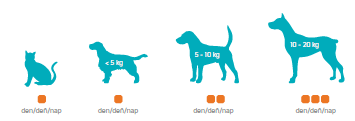 		              	                  denně               denně                   denně  	Upozornění:Geloren spotřebujte nejpozději do data uvedeného na zadní straně sáčku (EXP), číslo šarže je vyznačeno na stejném místě (BATCH).Uchovávejte při teplotě od 2 °C do 25 °C, v suchu.Uchovávat mimo dosah a dohled dětí.Pouze pro zvířata.Číslo schválení veterinárního přípravku:097-20/CVýrobce a držitel rozhodnutí o schválení:Contipro a.s. Dolní Dobrouč 401, 561 02Česká republikawww.contipro.cztel: +420 465 520 035e-mail: sales@contipro.comČistá hmotnost180 gŽelé kostek v balení60 ± 1 ks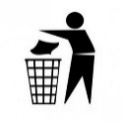 